National Seminar on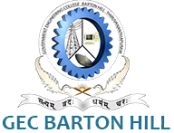 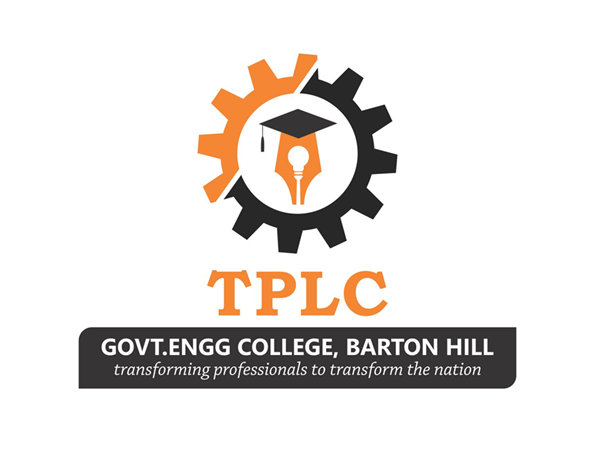 SUSTAINABLE LAKE REJUVENATIONREGISTRATION FORM(Completed form should reach by12th March 2019)Name :Qualification :Age  :Designation :Institution :Address :Pin : Mobile : Email : Why are you motivated to attend this seminar?							Signature DatePlace							Name